Долгожданная весна.
Этот праздник принесла.
Праздник наших милых дам,
Счастья, дорогие, вам!
Все цветы со всей Земли.
Заслужили только вы.
Столько нежности, тепла.
Вы приносите всегда.
Будьте ярки и красивы,
Обаятельны, любимы.
Пусть блестит в ваших глазах.
Лишь счастливая слеза.Для наших любимых мам и бабушек дети приготовили сказку «Котенок потерялся», Дети своими стихами, танцами, песнями подарили мамам и бабушкам много добрых слов, нежности и внимания. Посмотрев выступления своих детей, многие мамы были растроганы до слёз. А в некоторых играх взрослые участвовали наравне с детьми. Родители были очень довольны и гордились успехами своих детей. В конце праздника дети подарили мамам подарки, приготовленные своими руками.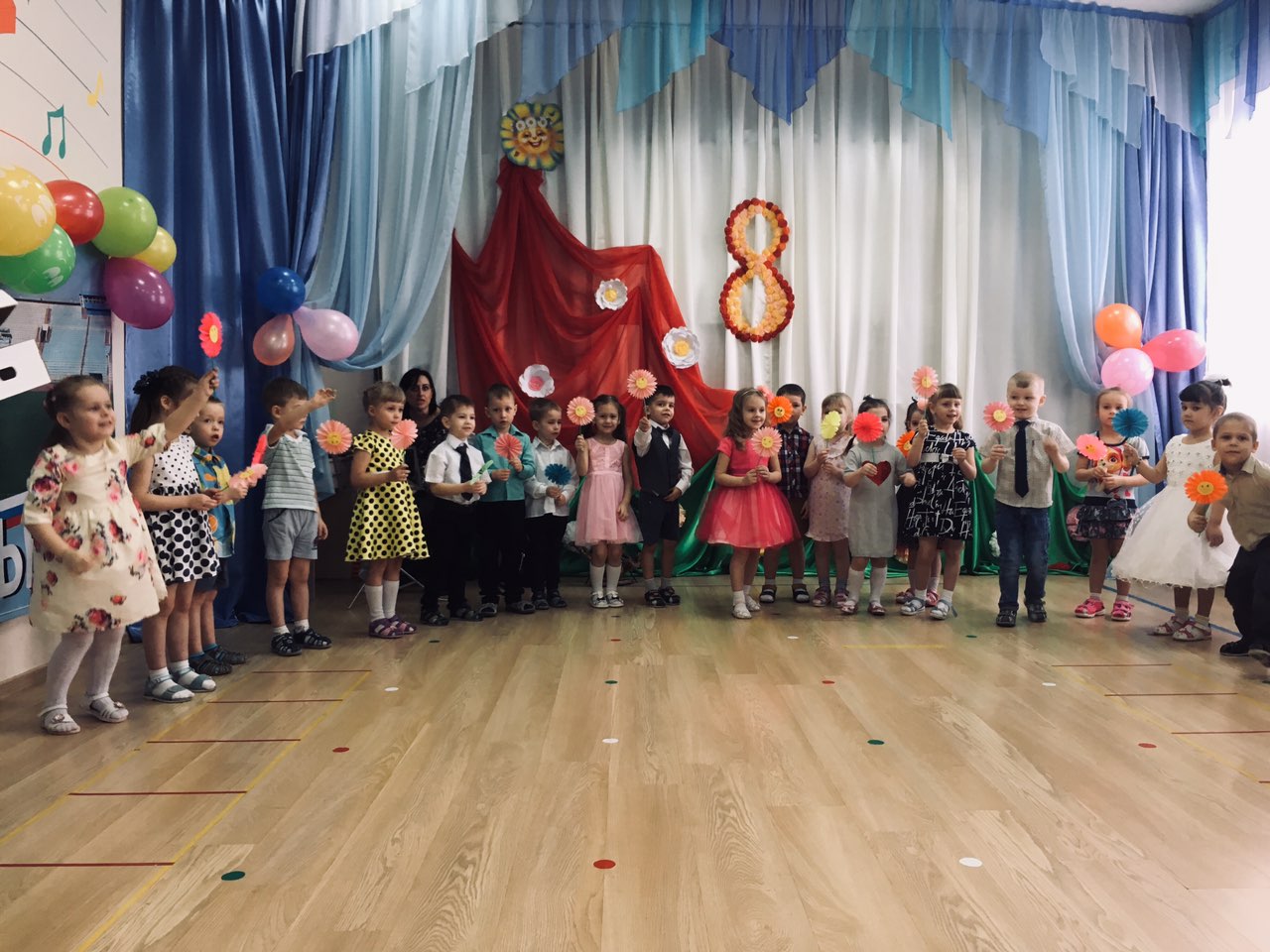 